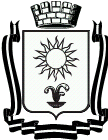 ПОСТАНОВЛЕНИЕАДМИНИСТРАЦИИ ГОРОДА-КУРОРТА КИСЛОВОДСКАСТАВРОПОЛЬСКОГО КРАЯО реализации инициативного проекта «Устройство детской спортивно-игровой площадки поселка Правоберезовский города-курорта Кисловодска Ставропольского края» Руководствуясь Федеральным законом Российской Федерации              от 06 октября 2003 года № 131-ФЗ «Об общих принципах организации местного самоуправления в Российской Федерации», решением Думы города-курорта Кисловодска от 24.02.2021 № 11-521 «Об утверждении Положения о порядке выдвижения, внесения, обсуждения, рассмотрения инициативных проектов, а также проведения их конкурсного отбора», администрация города-курорта КисловодскаПОСТАНОВЛЯЕТ:1. Поддержать инициативный проект «Устройство детской спортивно-игровой площадки поселка Правоберезовский города-курорта Кисловодска Ставропольского края».2. Ответственным за реализацию инициативного проекта в пределах предоставленных полномочий и в порядке, установленном законодательством продолжить работу над инициативным проектом в пределах бюджетных ассигнований, предусмотренных решением о бюджете города-курорта Кисловодска на 2022 год и плановый период 2023-2024 годов.	3. Информационно-аналитическому отделу администрации города - курорта Кисловодска опубликовать настоящее постановление в городском общественно-политическом еженедельнике «Кисловодская газета» и разместить на официальном сайте администрации города-курорта Кисловодска в сети «Интернет».	4. Контроль за выполнением настоящего постановления возложить на первого заместителя главы администрации города-курорта Кисловодска -  В.В. Крутникова.	5. Настоящее постановление вступает в силу со дня его официального опубликования.Глава города-курорта Кисловодска                                                                                Е.И. Моисеев      14.07.2022         город-курорт Кисловодск     №    863